PROGRAMMA DETTAGLIATODocente Disciplina 	Classe Numero ore settimanali 	Anno Scol. 20..-..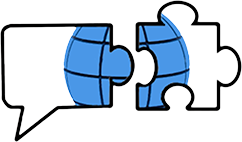 ISTITUTO  STATALE  ISTRUZIONE  SECONDARIA  SUPERIORE"Francesco Da Collo" – TVIS021001ISTITUTO  STATALE  ISTRUZIONE  SECONDARIA  SUPERIORE"Francesco Da Collo" – TVIS021001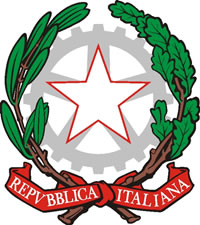 LICEO LINGUISTICOTVPC021018ISTITUTO TECNICO – SETTORE ECONOMICOINDIRIZZO TURISMOTVTN021015MODULI DISCIPLINARIBlocchi tematiciOreModulo n° 1:_______________Modulo n° 2:_______________Modulo n° 3:_______________Modulo n° 4:_______________Modulo n° 5:_______________STRUMENTI:Il Docentefirma dataGli alunnifirma dataGli alunniFirma